Grupa III ŻABKIKarta pracy dziecka 4-letniego.Pokoloruj największą chmurkę na niebiesko, a najmniejszą na szaro.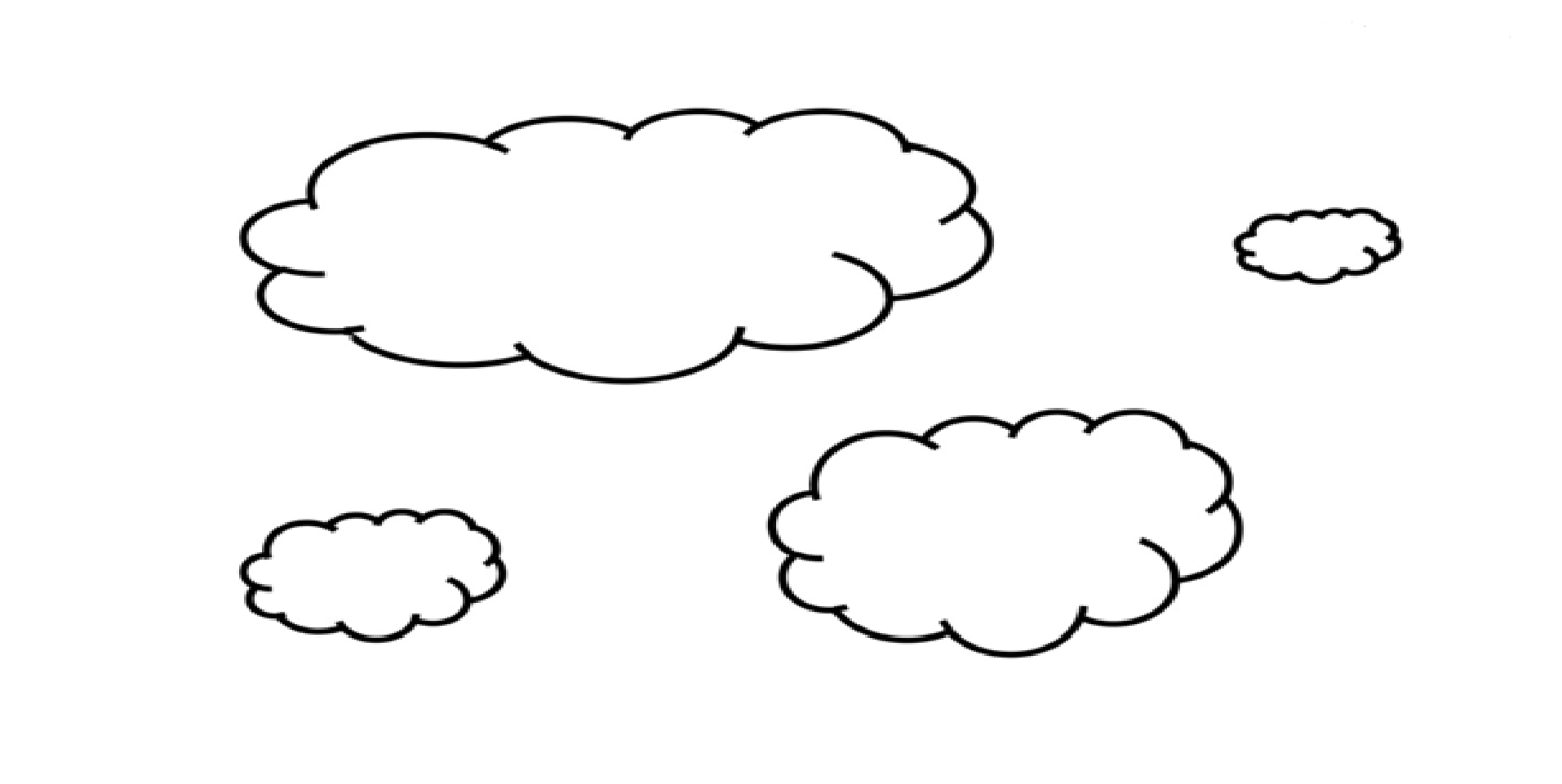 Połącz ze sobą kropeczki i pokoloruj według wzoru.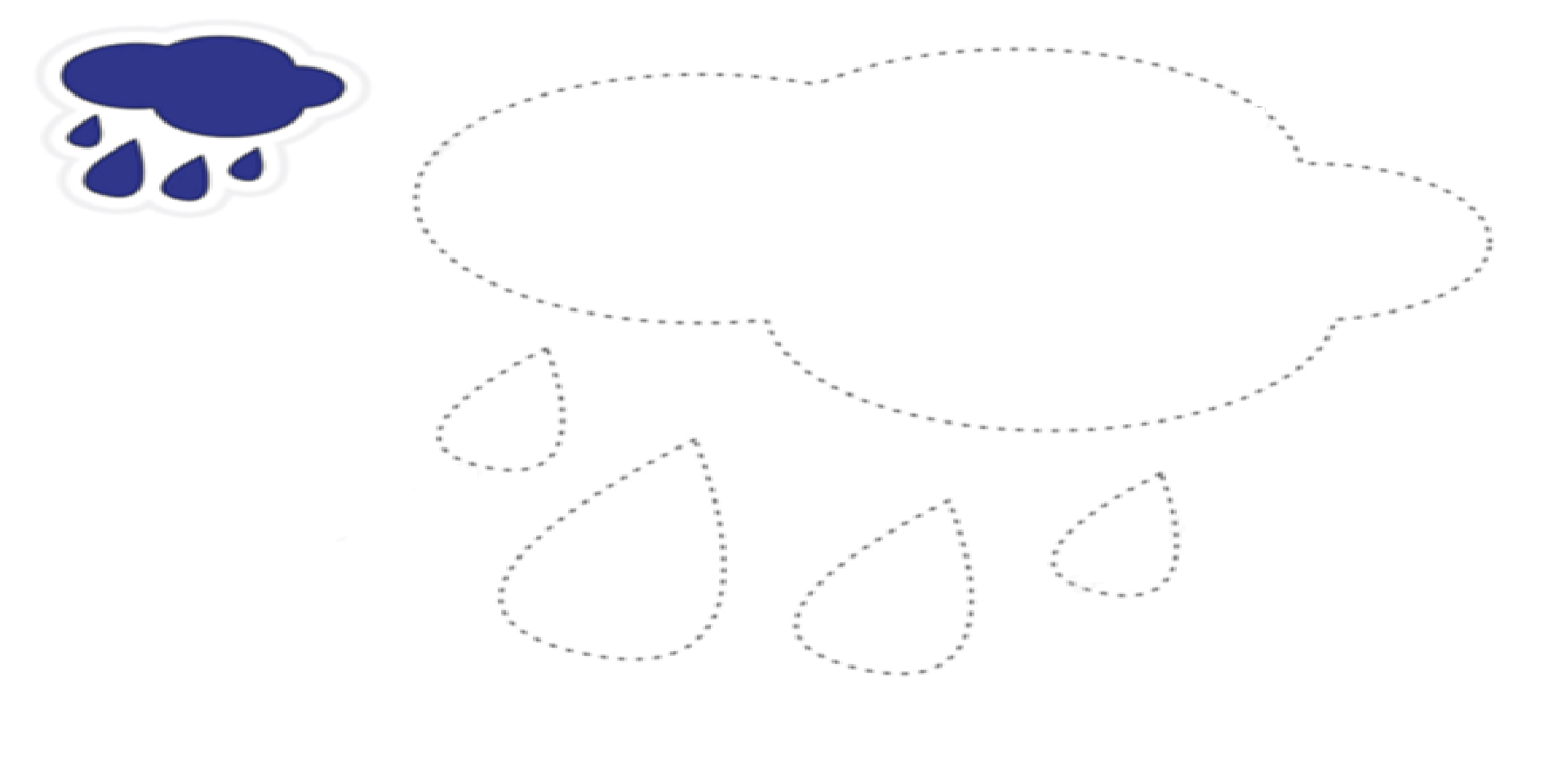 Karta pracy dziecka 4-letniego.Połącz krople deszczu z chmurką.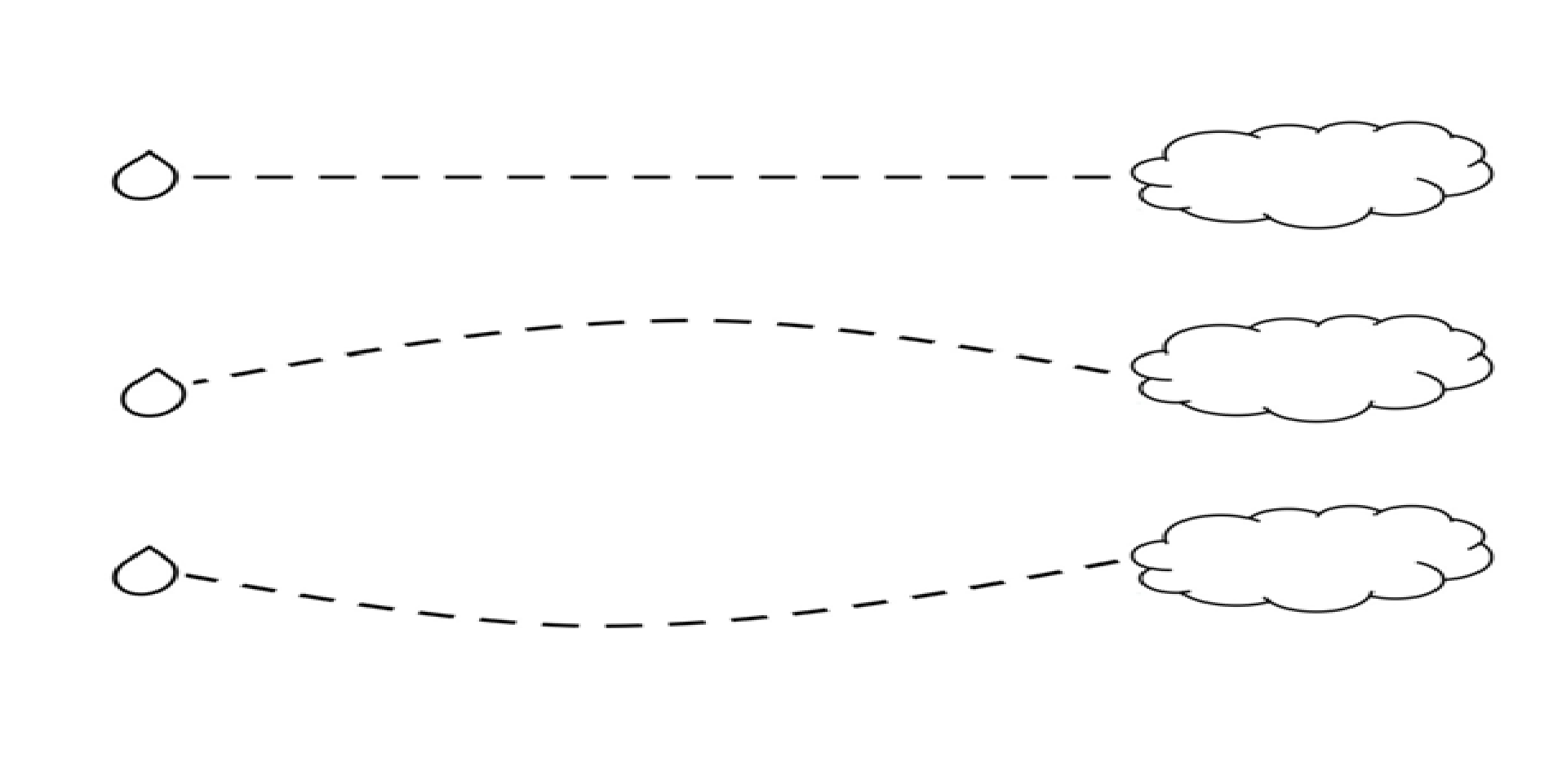 